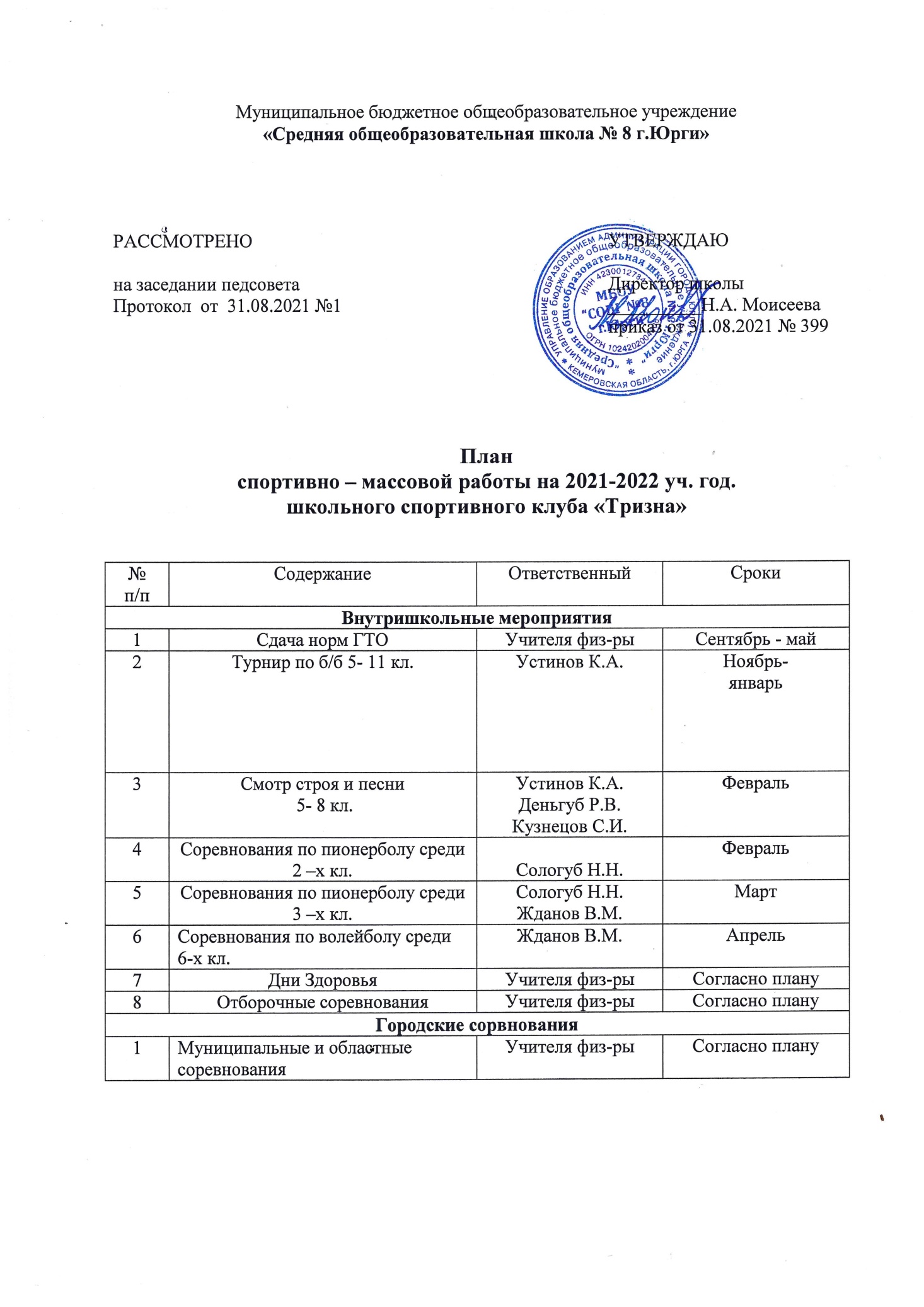 Организационно-педагогическая работа№МероприятиеСрокиУчастникиОтветственный1Обсуждение и утверждение плана работы на 2021 - 2022 учебный годСентябрьРуководительШСКДиректоршколы2Составление режима работы спортивных секций. Составление плана спортивномассовых мероприятий на 2021- 2022 учебный годСентябрьРуководитель ШСК3Подготовка спортивного зала и площадок. Подготовка команд участников. Подбор судейских бригад. Обеспечение наградного фондаВ течение годаРуководительШСК4Оформление стенда клуба: -  Оформление текущей документации (таблицы соревнований, поздравления, объявления); - Обновление необходимой информации; - Оформление стенда, оформление спортивного уголка «Тризна»В течение годаРуководительШСКУчителяфизическойкультурыУчебно-воспитательная работаУчебно-воспитательная работаУчебно-воспитательная работаУчебно-воспитательная работаУчебно-воспитательная работа1Участие в общешкольных, классных родительских собраниях, консультации родителей. Привлечение родителей для участия в спортивно-массовых мероприятиях в качестве участников, судей и группы поддержкиВ течение годаРуководительШСКУчителяфизическойкультуры2Организация и проведение спортивно-массовых мероприятий и праздников (согласно плану)В течение годаРуководительШСКУчителяфизическойкультурыМетодическая работаМетодическая работаМетодическая работаМетодическая работаМетодическая работа1Участие в семинарах для руководителей ШСКВ течение годаРуководительШСК2Изучение нормативной документации, регламентирующей деятельность ШСКВ течение годаРуководительШСКУчителяфизическойкультурыКонтроль и руководствоКонтроль и руководствоКонтроль и руководствоКонтроль и руководство1Анализ хода выполнения поставленных задач и проведения спортивно-массовых мероприятийВ течение годаРуководитель ШСК Учителя физической культуры2Корректировка работы клубаВ течение годаРуководитель ШСК Учителя физической культуры3Составление и утверждение календарно-тематических планов тренировочных занятий на учебный годСентябрьРуководитель ШСК Учителя физической культуры